Организационная структура урокаВ крови и пепле по колено,По горло в бешеном огнеВсе испытанья, кроме плена,Наш Ленинград прошел в войнеБоевой листок с заданиями:___Иващенко Максим 6в класс____/фамилия, классВ крови и пепле по колено,По горло в бешеном огнеВсе испытанья, кроме плена,Наш Ленинград прошел в войнеБоевой листок с заданиями:_______Иващенко Максим 6в класс________/фамилия, классПредмет, классМатематикаМатематикаМатематикаМатематикаДата04.03.202004.03.20208 «а»  и 6 «в» класс8 «а»  и 6 «в» классУчительКатаева В.К.Катаева В.К.Катаева В.К.Катаева В.К.Тема урока,«Горький хлеб Победы (в математических задачах на обыкновенные и десятичные  дроби)»«Горький хлеб Победы (в математических задачах на обыкновенные и десятичные  дроби)»«Горький хлеб Победы (в математических задачах на обыкновенные и десятичные  дроби)»«Горький хлеб Победы (в математических задачах на обыкновенные и десятичные  дроби)»Тип урокаУрок  - практикумУрок  - практикумУрок  - практикумУрок  - практикумЦель урокаЗадачи:Сохранение исторической памяти о мужестве и трагедии мирного населения блокадного Ленинграда через решение задач с использование статистических сведений для решения задач военной тематики.Образовательная: Создать условия для формирования практических навыков при решений задач на десятичные и обыкновенные  дроби;   показать значимость решения задач с дробями.Развивающая: учить умению сосредотачиваться на учебной деятельности и предупреждать ошибки по невнимательности (развивать самоконтроль); создание условий для развития мышления, памяти, интереса к предмету;Воспитательная: воспитание патриотизма на примере героического прошлого народа, бережного отношения к хлебу.Сохранение исторической памяти о мужестве и трагедии мирного населения блокадного Ленинграда через решение задач с использование статистических сведений для решения задач военной тематики.Образовательная: Создать условия для формирования практических навыков при решений задач на десятичные и обыкновенные  дроби;   показать значимость решения задач с дробями.Развивающая: учить умению сосредотачиваться на учебной деятельности и предупреждать ошибки по невнимательности (развивать самоконтроль); создание условий для развития мышления, памяти, интереса к предмету;Воспитательная: воспитание патриотизма на примере героического прошлого народа, бережного отношения к хлебу.Сохранение исторической памяти о мужестве и трагедии мирного населения блокадного Ленинграда через решение задач с использование статистических сведений для решения задач военной тематики.Образовательная: Создать условия для формирования практических навыков при решений задач на десятичные и обыкновенные  дроби;   показать значимость решения задач с дробями.Развивающая: учить умению сосредотачиваться на учебной деятельности и предупреждать ошибки по невнимательности (развивать самоконтроль); создание условий для развития мышления, памяти, интереса к предмету;Воспитательная: воспитание патриотизма на примере героического прошлого народа, бережного отношения к хлебу.Сохранение исторической памяти о мужестве и трагедии мирного населения блокадного Ленинграда через решение задач с использование статистических сведений для решения задач военной тематики.Образовательная: Создать условия для формирования практических навыков при решений задач на десятичные и обыкновенные  дроби;   показать значимость решения задач с дробями.Развивающая: учить умению сосредотачиваться на учебной деятельности и предупреждать ошибки по невнимательности (развивать самоконтроль); создание условий для развития мышления, памяти, интереса к предмету;Воспитательная: воспитание патриотизма на примере героического прошлого народа, бережного отношения к хлебу.Планируемый результатПредметные результатыМетапредметные УУДМетапредметные УУДЛичностные УУДПолучат возможность применять  основные навыки при решении задач  на доли и дроби, позволяющих описывать и изучать реальные математические процессы и явления, научиться воспроизводить приобретенные знания, навыки в самостоятельной и групповой деятельности. Получат возможность научиться преобразовывать извлеченную информацию в соответствии с заданием и представлять ее в письменном видеПолучат возможность умения называть хронологические рамки исторических событий, связанных с Ленинградской битвой,познакомятся с информацией о жизни Ленинграда в дни блокадыРегулятивные УУД:Планируют свои действия в соответствии с поставленной задачей и условиями ее реализации, оценивают правильность выполнения действияРазвивать умения принимать и сохранять учебную задачу; развивать умения принимать роль в учебном сотрудничествеПознавательные УУД:Самостоятельно выделяют и формулируют  цель, используют общие приемы решения поставленных задач, осознанно и произвольно строят сообщения в устной форме,  развитие творческих способностей через активные формы деятельности.Коммуникативные УУД.Адекватно используют речевые средства для эффективного решения разнообразных коммуникативных задач, умение слушать выступление своего одноклассникаРегулятивные УУД:Планируют свои действия в соответствии с поставленной задачей и условиями ее реализации, оценивают правильность выполнения действияРазвивать умения принимать и сохранять учебную задачу; развивать умения принимать роль в учебном сотрудничествеПознавательные УУД:Самостоятельно выделяют и формулируют  цель, используют общие приемы решения поставленных задач, осознанно и произвольно строят сообщения в устной форме,  развитие творческих способностей через активные формы деятельности.Коммуникативные УУД.Адекватно используют речевые средства для эффективного решения разнообразных коммуникативных задач, умение слушать выступление своего одноклассникаФормирование целостного мировоззрения, соответствующего современному уровню развития и общественной практики.Получат возможность осуществлять контроль, коррекцию, оценку собственных действий и действий одноклассниковФормирование уважения к отечественному историческому наследию;- Формирование интереса к практической деятельности;Структурные этапы урокаОбучающие и развивающие компоненты, задания и упражненияДеятельность учителяДеятельность обучающихсяУниверсальные учебные действияМотивация к учебной деятельностиМотивация к учебной деятельности, включение в учебную деятельность на личностно значимом уровнеСоздает условия для возникновения у обучающихся внутренней потребности включения в учебную деятельность, уточняет тематические рамки.Ребята у нас сегодня необычный урок .На нашем уроке присутствуют гости, это во – первых. Во – вторых на уроке пойдет речь о ВОВ.О войне можно говорить много и долго. Дает установку на урок и определяет необходимые критерии -У каждого из вас – боевой листок с заданиями на урок, которые вам предстоит решить*(Приложение №1). Листки индивидуальные, поэтому их необходимоподписать, а в конце урока сдать. Наш урок посвящается, а чему вы узнаете, решив 1 заданиеПроявление интереса к материалу изучения.
Представление собственных знаний.Прорыв блокадыСнятие блокадыРешают задание и определяют тему урока.Понимают необходимость учения, выраженного в преобладании учебно-познавательных мотивов и предпочтении социального способа оценки знанийПостановка целей и задач урокаСоздание проблемной ситуации, в результате которого обучающиеся самостоятельно выдвинут цели урока в виде вопросов или гипотез.Организует формулировку темы и постановку цели урока обучающимися.Тема нашего урока «Горький хлеб Победы». На ваш взгляд, какие задачи на урок мы должны сегодня себе поставить? К каким результатам подойти?Ребята, как вы думаете, по какой теме мы с вами будем работать на уроке?  Мы сегодня будем говорить о дробях особо уважительно, так как будем решать задачи с дробями применительно к Великой Отечественной войне.Мы сегодня будем не просто вспоминать тяжелые дни для нашей Родины, но и постараемся выяснить, как знания, полученные на уроках математики, умения решать задания с дробями, смешанными числами, помогут лучше узнать трагические события тех давних дней. Сейчас вам будут предложены задачи, с помощью которых мы узнаем о блокаде Ленинграда важные факты.Выдвигают варианты формулировок цели, участвуют в их обсуждении. Анализируют. Останавливают свой выбор на целях, связанных с поиском личного совершенствованияДесятичные и обыкновенные дроби.Обучающиеся учатся: ставить перед собой учебные цели, вопроса Понимают значение своей деятельности, определяют правила делового сотрудничестваПрименение и совершенствование знанийОрганизуют работу по совмещению фактического исторического материала на тренировку умений решать задачи с дробями.Блокадный хлебСлайд «Норма выдачи продуктов»Раздача карточек.Учитель является модератором занятия- создает логческую цепочку рассуждений через решение заданий.Когда началась блокада?/08.09.1941г./И с этого самого дня  постоянно Ленинград  подвергался обстрелу.**** Сколько дней длилась блокада?  Ответ на этот вопрос мы узнаем, после того, как решим необычный квадрат. Это задание для 5 -  го класса./872Учитель- является источником информации.Самым тяжелым временем блокады считается зима 1941-42 гг.- когда сузилось кольцо блокады. Сохранилась директива Гитлера №1601/22.09.1941 о будущем СПб*. (Приложение №2)Он утверждал, что оплот революции (Ленинград) неминуемо погибнет голодной смертью. Но Ленинград выстоял, несмотря на голод.Самым трудным периодом была зима 1941-1942 гг., когда основные городские запасы питания закончились или были уничтожены самолётами немцев. Есть было нечего. В городе оставалось много детей, стариков и больных людей. И увезти их из города не было возможности, так как город был окружён фашистами.Что такое осьмушка хлеба? Именно такая норма предназначалась для стариков и детей.****Практическая часть. Разрежьте буханку хлеба так, чтобы получилась 1/8 часть.**** Чтобы узнать сколько хлеба получали старики и дети, подсчитайте, сколько граммов весит    1/ 8 часть буханки хлеба массой в 1 кг.1 кг = 1000 г1000:8*1 = 125 (г)125 г хлеба – это была суточная норма ленинградцев. Это много или мало? А для того времени это было много, так как этот кусочек хлеба спасал жизнь многим людям. Хлеб был единственным питанием. Поэтесса Ольга Берггольц писала: “Вот они 125 блокадных грамм, с огнём и кровью пополам”.**** Начертите прямоугольник со сторонами 5 и 8 сантиметров и закрасьте 1/8 часть. Это доля хлеба ленинградского ребенка.А теперь послушаем воспоминание блокадницы (Приложение №3)(Воспоминание блокадницы: «Работала я в войну в семье одна. Получала по 250 граммов хлеба. Мама и старшая сестра со своей маленькой дочерью лишь по 125 граммов. Я худела, мама худела, племянница худела, а сестра пухла. Я в 17 лет весила немногим более 30 кг. Утром встанем, я каждому отрежу по полосочке хлеба, припасу по маленькому кусочку на обед, остальное — в комод.. С 13 ноября 1941 года норма выдачи хлеба населению была снижена. Теперь рабочие и инженерно-технические работники получали по 300 г хлеба, все остальные-  еще меньше. 20 ноября и этот скудный паек пришлось урезать. Население стало получать самую низкую норму за все время блокады 250 г на рабочую карточку, а остальные еще ниже. Началась массовая гибель населения. Не хватало продовольствия.*** посчитаем ежедневную норму хлеба, которую получала ленинградская семья, состоящая из 1 рабочего, 1 служащего,2 иждивенцев Показывают свои знания Решают примеры.Устный счет

Фиксируют информацию и удерживают ее в памятиОбучающийся читает директиву:«Сначала мы блокируем Ленинград и разрушаем город артиллерией и авиацией. Весной мы проникнем в город… вывезем все, что осталось живое вглубь России или возьмем в плен. Сравняем Ленинград с землей и передадим район севернее Невы Финляндии.»Стих: Только тот, кто на той войне не был, Вкуса хлеба не сможет понять.Вы представьте, как детские рукиПрижимают кусочек к губам.Ничего не могло быть вкуснееТех единственных крохотных грамм.
Показывают свои знания и умения при выполнении практических заданий на доли и дроби.Решают задачу.Выполняют чертеж и определяют 1/8 частьПоказывают свои знания и умения при выполнении практических заданийответы обучающихсяобсуждение выполненного заданияпытаемся сделать обобщенный выводПолучают информацию от учителя по источнику. Получают информацию о норме выдачи продуктов изкинохроники «Блокада Ленинграда» 4.10-7.44(Последствие голода в городе)Новое знание обучающиеся получают в результате самостоятельного решения задачи.Личностные:Формирование интереса к предметно-практической деятельностиПознавательные:Фиксация имеющихся предметных учебных знаний самостоятельно предполагают, какая информация нужна для решения учебной задачи.Обучающиеся учатся: структурировать знания; самостоятельно планируют свою работу  с учебным материаломУмение ориентироваться в содержании предмета. Умения систематизировать и обобщать изученное, соединять части изученного материала в целое, высказывать суждения по результатам работыИтоги урока.рефлексияОбобщение полученных на уроке сведенийЧем интересны были задачи? Какие новые факты истории вы сегодня узнали? Какие числа вас впечатлили и чем? На сколько справились с математическими задачами?А сейчас я предлагаю вам посмотреть видеоролик и ответить на вопрос « Почему остался кусочек хлеба?»Получают информацию от учителя, ее усваивают для дальнейшей работы. Усваивают и закрепляют новые знания.Анализирует деятельность по достижению цели, оценка деятельности на уроке. Определяют свое состояние на урокеПрогнозируют результаты уровня усвоения изучаемого материала№ЗаданиеРешение1.Решить примеры, вместо звездочек вставьте числа, запишите ответы от большего к меньшему и составьте слово.1,3 -0,6=28,7 +11,5 =84,9 – 13,05 =0,08 +1,2 =5,56 +34,2 =2.Сколько дней длилась блокада?3.Чтобы узнать сколько хлеба получали старики и дети, подсчитайте, сколько граммов весит    1/ 8 часть буханки хлеба массой в 1 кг.1кг
 =4.     Состав хлеба:ржаная мука 61\100 кгльняной жмых 8\100 кготруби 11\100 кговсяная мука 8\100 кг сушеная трава 7\100 кгдревесные опилки 5\100 кгПереведите обыкновенные дроби в десятичные и приготовьте состав хлеба.======5.посчитаем ежедневную норму хлеба, которую получала ленинградская семья, состоящая из 1 рабочего, 1 служащего,2 иждивенцев 1 рабочий - 1 служащий - 2 иждивенца – Итого:6. РефлексияПодумайте, почему остался кусочек хлеба?№ЗаданиеРешение1.Расположите дроби  от большей к меньшей и составьте слово.2.Чтобы узнать что значит «осьмушка» хлеба найдите   часть буханки хлеба.Начертите прямоугольник со сторонами 8см и 4см, разделите его на 8 частей и отметьте  часть3.Перед вами изображена буханка хлеба, разрезанная на 8 равных частей. Одна часть этого хлеба лежит отдельно. Вопрос: Какая часть хлеба лежит отдельно? Выразите дробью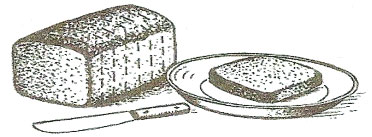 4.Посчитаем ежедневную норму хлеба, которую получала ленинградская семья, состоящая из 1 рабочего и  1 ребенка.1 рабочий – 250 г1 ребенок – 125 гВсего - ?5. РефлексияПодумайте, почему остался кусочек хлеба?